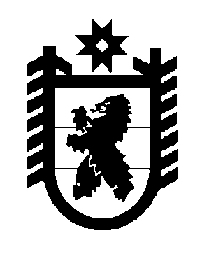 Российская Федерация Республика Карелия    ПРАВИТЕЛЬСТВО РЕСПУБЛИКИ КАРЕЛИЯПОСТАНОВЛЕНИЕот 18 декабря 2012 года № 387-Пг. Петрозаводск О внесении изменений в постановление Правительства               Республики Карелия от 13 сентября 2011 года № 240-ППравительство Республики Карелия п о с т а н о в л я е т:1. Внести в Программу Республики Карелия по оказанию содействия добровольному переселению в Российскую Федерацию соотечест-венников, проживающих за рубежом, на 2011-2012 годы, утвержденную постановлением Правительства Республики Карелия от 13 сентября              2011 года № 240-П (Собрание законодательства Республики Карелия 2011,   № 9, ст. 1441; 2012, № 3, ст. 469), прилагаемые изменения.2. Министерству труда и занятости Республики Карелия в течение десяти дней с момента вступления в силу настоящего постановления разработать и утвердить порядок компенсации  фактических расходов на первичное медицинское освидетельствование, расходов на оплату дополнительного образования в целях получения сертификата специалиста (для специалистов с медицинским образованием).            Глава Республики  Карелия                                                            А.П. ХудилайненПриложение к постановлению Правительства Республики Карелия от 18 декабря 2012 года № 387-ПИзменения, которые вносятся в Программу Республики Карелия по оказанию содействия добровольному переселению в Российскую Федерацию соотечественников, проживающих за рубежом, на 2011-2012 годы1. В паспорте Программы:строку "Объемы и источники финансирования Программы" изложить в следующей редакции:2. Пункты 2.4 и 2.5 Программы изложить в следующей редакции:"2.4. Мероприятия по приему и обустройству участников Государственной программы и членов их семей, переселяющихся на территории вселенияПрибытие участника Государственной программы и членов его семьи, переселяющихся на территорию Республики Карелия (далее – переселенец и члены его семьи), осуществляется самостоятельно. Переселенцам и членам их семей предлагается временное размещение в гостиницах, жилье на условиях коммерческого найма за счет собственных средств, по возможности у родственников или знакомых.По прибытии переселенец и члены его семьи могут обратиться в государственные казенные учреждения службы занятости населения Республики Карелия, расположенные на территории вселения (далее – Центры занятости), для получения консультационной помощи по вопросам труда и занятости, в целях содействия трудоустройству, получения государственных услуг в области содействия занятости населения.Таблица 2.4.1Государственные казенные учреждения службызанятости населения Республики КарелияЦентры занятости информируют администрации муниципальных образований территории вселения, Министерство труда и занятости Республики Карелия, пункт УФМС России по Республике Карелия, расположенный на территории муниципальных образований территории вселения, другие заинтересованные органы исполнительной власти Республики Карелия о прибытии участника Государственной программы.Таблица 2.4.2Перечень услуг в области содействия занятостинаселения, оказываемых Центрами занятостиПредоставляемый набор услуг, входящих в компенсационный пакет:1) услуги по переобучению переселенцев под структуру требующихся рабочих мест, повышению квалификации, профессиональной адаптации отдельных категорий специалистов.Профессиональная подготовка, переподготовка и повышение квалификации переселенцев по направлению органов службы занятости населения осуществляется в соответствии с действующим законодательством.Обучение организуется в групповом или индивидуальном порядке. При необходимости могут разрабатываться индивидуальные программы обучения. В случае установления необходимости профессионального переобучения переселенца заключается договор между работодателем, центром занятости населения, образовательным учреждением и участником Программы под конкретное рабочее место, организуется процесс обучения и контроль за его ходом.Повышение квалификации, переквалификация, профессиональная адаптация участников Программы, которые намереваются работать в сфере здравоохранения, образования, финансов и т.п., может быть организовано на базе соответствующих образовательных учреждений Республики Карелия.Согласно Закону Российской Федерации "Об образовании" (пункты 1-7 статьи 5) Республика Карелия гарантирует возможность получения образования, в том числе общедоступного и бесплатного дошкольного, начального общего, основного общего, среднего (полного) общего образования и начального профессионального образования, а также на конкурсной основе бесплатного среднего профессионального, высшего профессионального и послевузовского профессионального образования в государственных и муниципальных образовательных учреждениях в пределах государственных образовательных стандартов, если образование данного уровня гражданин получает впервые.Для всех форм получения образования в пределах конкретной основной общеобразовательной или основной профессиональной образовательной программы действует единый государственный образовательный стандарт.Общедоступность образования предоставляет право на дополнительное образование в учреждениях дополнительного образования (музыкальных и художественных школах, школах искусств, домах детского творчества, на станциях юных техников, станциях юных натуралистов, спортивных школах и клубах и в иных учреждениях дополнительного образования).При добровольном переселении в Республику Карелия соотечественников и регистрации их на территории Республики Карелия будут осуществляться следующие мероприятия:предоставление медицинских услуг в рамках Территориальной программы государственных гарантий оказания гражданам Республики Карелия бесплатной медицинской помощи;предоставление услуг пенсионерам и инвалидам учреждениями социального обслуживания;обеспечение социальной поддержки отдельных категорий переселенцев в соответствии с решением органов государственной власти Республики Карелия и органов местного самоуправления;предоставление отдельным категориям переселенцев мер социальной поддержки, на которую имеют право некоторые категории граждан Российской Федерации (включая набор социальных услуг и единые денежные выплаты).В рамках Территориальной программы обязательного медицинского страхования (далее – территориальной программы ОМС) предоставляется амбулаторно-поликлиническая, стационарная и стационарозамещающая помощь, включая лекарственное обеспечение в соответствии с законодательством Российской Федерации.В рамках территориальной программы ОМС осуществляются мероприятия по диагностике, лечению, профилактике заболеваний, включая проведение профилактических прививок;2) услуги в сфере социального обеспечения населения.Первичное обращение по вопросам социального обеспечения по месту размещения:Учреждения социальной защиты Республики КарелияТаблица 2.4.3Переченьоказываемых на территории вселения видов социальнойподдержки семьям, имеющим детей, и малообеспеченнымгражданам в соответствии с законодательствомРоссийской Федерации и Республики Карелия3) условия обустройства по постоянному месту жительства.В качестве механизма постоянного жилищного обустройства, улучшения жилищных условий предусматривается участие переселенцев и членов их семей после получения ими российского гражданства в подпрограмме "Развитие ипотечного жилищного кредитования в Республике Карелия".Государственным заказчиком программы является Министерство строительства Республики Карелия, исполнителем – государственное унитарное предприятие Республики Карелия "Фонд государственного имущества Республики Карелия".Подпрограммой предусматривается государственная поддержка гражданам, проживающим на территории Республики Карелия, в строительстве или приобретении жилья с использованием жилищных, ипотечных жилищных кредитов (займов), путем компенсации за счет средств бюджета Республики Карелия части процентов по кредитам, предоставленным уполномоченными банками (заимодавцами) на указанные цели.Компенсация производится на основании заключенных между переселенцами и исполнителем подпрограммы соглашений.Компенсация процентов осуществляется по жилищному, ипотечному жилищному кредиту (займу) в части, не превышающей стоимость строительства (приобретения) общей площади жилья по норме, определенной для семей разной численности: 38 квадратных метров – для одиноких граждан и по 18 квадратных метров на каждого члена семьи плюс 9 квадратных метров – на семью при численности 2 и более человек.Стоимость приобретения одного квадратного метра общей площади жилья определяется по договору долевого участия в строительстве жилья (иного договора, на основании которого у гражданина – участника подпрограммы возникает право собственности на жилое помещение в строящемся доме) или по договору купли-продажи жилого помещения.В случае строительства индивидуального жилого дома компенсация процентов производится по жилищному, ипотечному жилищному кредиту в части, не превышающей стоимость строительства 150 квадратных метров общей площади жилья. При этом стоимость строительства одного квадратного метра общей площади жилья принимается по договору подряда на строительство жилого дома или на основании оценки в уровне текущих цен стоимости строительства дома, выданной юридическим или физическим лицом, имеющим лицензию на соответствующий вид деятельности.Компенсация производится гражданам – участникам подпрограммы после подтверждения уплаты процентов по кредитным договорам (договорам займа).Планируемые размеры компенсации процентов за счет средств бюджета Республики Карелия по жилищным, ипотечным жилищным кредитам (займам), предоставляемым уполномоченными банками (заимодавцами) гражданам – участникам подпрограммы для строительства (приобретения) жилья, представлены в таблице.Таблица 2.4.4Планируемые размеры компенсации процентов за счет средствбюджета Республики Карелия по жилищным, ипотечным жилищнымкредитам (займам), предоставляемым уполномоченными банками(заимодавцами) гражданам – участникам подпрограммыдля строительства (приобретения) жильяВ приоритетном порядке в число граждан – участников подпрограммы жилищного кредитования включаются:граждане, признанные в установленном порядке нуждающимися в улучшении жилищных условий;молодые семьи (возраст каждого из супругов не превышает 35 лет);граждане, осуществляющие строительство жилья по договору долевого участия;граждане, осуществляющие строительство индивидуального жилого дома.Основными источниками финансирования подпрограммы жилищ-ного кредитования являются:средства граждан – участников подпрограммы жилищного кредитования, используемые для частичной оплаты стоимости приобретаемого или строящегося жилья;средства уполномоченных банков (заимодавцев), предоставляющих гражданам – участникам подпрограммы жилищного кредитования жилищные и ипотечные жилищные кредиты (займы) на приобретение или строительство жилья;средства бюджета Республики Карелия, направляемые на реализацию механизма оказания государственной поддержки гражданам, проживающим на территории Республики Карелия, при улучшении ими жилищных условий с использованием жилищных, ипотечных жилищных кредитов (займов) и оказание государственной поддержки региональному оператору в целях обеспечения его деятельности по рефинансированию закладных;средства федерального бюджета, бюджета Республики Карелия и бюджетов муниципальных образований в Республике Карелия, предоставляемые в виде жилищных субсидий гражданам – участникам подпрограммы жилищного кредитования, признанным в установленном порядке нуждающимися в улучшении жилищных условий, для частичной оплаты стоимости приобретаемого или строящегося жилья;4) компенсация фактических расходов на первичное медицинское освидетельствование.Компенсация фактических расходов на первичное медицинское освидетельствование предоставляется Центрами занятости. Компенсация фактических расходов на первичное медицинское освидетельствование предоставляется в размере фактических расходов на первичное медицинское освидетельствование, понесенных переселен-цами и членами их семей.  Порядок компенсации фактических расходов на первичное медицинское освидетельствование определяется уполномоченным органом, ответственным за реализацию на территории Республики Карелия Программы;5) компенсация расходов на оплату дополнительного образования в целях получения сертификата специалиста (для специалистов с медицинским образованием). Компенсация расходов на оплату дополнительного образования в целях получения сертификата специалиста (для специалистов с медицинским образованием) предоставляется Центрами занятости. Порядок компенсации расходов на оплату дополнительного образования в целях получения сертификата специалиста (для специалистов с медицинским образованием) определяется уполномо-ченным органом, ответственным за реализацию на территории Респуб-лики Карелия Программы.Информационное сопровождение ПрограммыИнструментами осуществления информационного сопровождения Программы являются:средства массовой информации Республики Карелия: ГТРК "Карелия", газеты "Карелия", "Северный курьер", "Губерния", "Петрозаводск";интернет-ресурсы: сайт http://www.gov.karelia.ru/;общественные организации, национально-культурные автономии;религиозные организации и конфессии.На территории вселения работает общественная приемная "Диалог", где ведут прием представители органов законодательной и исполнительной власти, а также общественных организаций.Вся информация по услугам, предоставляемым переселенцам и членам их семей на территории вселения, дается с указанием адресов, телефонов и адресов электронной почты. Порядок приема переселенцев и членов их семей, оформления документов, удостоверяющих их правовой статус, предоставления переселенцам и членам их семей государственных и муниципальных услуг, а также совершения иных действий, связанных с обустройством переселенцев и членов их семей на территории вселения, определен в Регламенте приема участников Государственной программы и членов их семей, их временного размещения, предоставления правового статуса и обустройства на территории вселения субъекта Российской Федерации (далее – Регламент).2.5. Объем затрат, связанных с приемом переселенцев (участников Программы)Финансирование Программы осуществляется за счет средств бюджетов различного уровня (федерального, регионального, муниципального) и внебюджетных средств. Средства федерального бюджета на государственные гарантии и социальную поддержку участников Программы и совместно переселяющихся членов семей предусматриваются Указом Президента Российской Федерации от               22 июня 2006 года № 637 "О мерах по оказанию содействия добровольному переселению в Российскую Федерацию соотечественников, проживающих за рубежом".Средства бюджета Республики Карелия и бюджетов муниципальных образований в Республике Карелия предусматриваются на финансовое обеспечение компенсационного пакета участника Программы в части предоставления услуг соответственно государственными и муниципальными учреждениями дошкольного воспитания, общего и профессионального образования, социального обслуживания, здравоохранения и услуги государственной службы занятости.Предоставление услуг государственными и муниципальными учреждениями в рамках компенсационного пакета осуществляется в порядке и на условиях, которые предусмотрены для граждан Российской Федерации в соответствии с законодательством Российской Федерации.Прогнозируемый объем финансирования на финансовое обеспечение компенсационного пакета участникам Программы в целом составит 21491,1 тыс. рублей, в том числе на 2011 год – 4720,1 тыс. рублей, на 2012 год – 16771,0 тыс. рублей.Финансовое обеспечение Программы подлежит осуществлению в пределах средств, предусмотренных Законом Республики Карелия "О бюджете Республики Карелия на 2012 год и на плановый период 2013 и 2014 годов" и соответствующих бюджетов муниципальных образований в Республике Карелия.Расчет расходов на финансовое обеспечение компенсационного пакета участникам Программы произведен исходя из планируемой численности переселенцев с учетом прогноза индексов-дефляторов и инфляции.Стоимость компенсационного пакета одного переселенца включает расходы на:дошкольное воспитание и общее образование;услуги здравоохранения;услуги в области занятости;реализацию социальной политики.Расчет стоимости компенсационного пакета произведен с учетом оказания указанных услуг в течение 6 месяцев.Учитывая высокий уровень безработицы в Республике Карелия предполагается, что только 30% вновь создаваемых рабочих мест на территориях вселения будет предоставлено для реализации мероприятий Программы.Количество граждан, планируемых к переселению, рассчитано исходя из следующих нормативов: 80% – взрослые, из них 25% лица пенсионного возраста; 20% – дети, в том числе 30% – дошкольники, 40% – школьники, 30% – студенты.Для расчета количества участников проекта применялся коэффи-циент семейности 2,5 человека на семью.Таблица 2.5.1Количество граждан, планируемых к переселению в Республику КарелияГлавными распорядителями средств бюджета Республики Карелия в сфере образования и культуры являются Министерство образования Республики Карелия и Министерство культуры Республики Карелия.Расчет расходов по медицинскому обслуживанию участников Программы и членов их семейПервичное медицинское освидетельствование переселенцев, включая детей, осуществляется в соответствии с Федеральным законом от 25 июля 2002 года № 115-ФЗ "О правовом положении иностранных граждан в Российской Федерации", Федеральным законом от 30 марта 1995 года               № 38-ФЗ "О предупреждении распространения в Российской Федерации заболевания, вызываемого вирусом иммунодефицита человека (ВИЧ-инфекции)", постановлением Правительства Российской Федерации от             2 апреля 2003 года № 188 "О перечне инфекционных заболеваний, представляющих опасность для окружающих и являющихся основанием для отказа в выдаче либо аннулирования разрешения на временное проживание иностранным гражданам и лицам без гражданства, или вида на жительство, или разрешения на работу в Российской Федерации".Таблица 2.5.2Расчет расходов для проведения первичногомедицинского освидетельствования из расчетачисленности участников ПрограммыРасходы на медицинское обслуживание на территории Республики Карелия на одного жителя в год составляют 5200 рублей:скорая медицинская помощь – 564,33 рубля;амбулаторно-поликлиническая помощь – 2134,35 рубля;стационарная помощь – 4237,67 рубля;дневные стационары – 232,34 рубля.Получатель и распорядитель средств бюджета Республики Карелия на медицинское обслуживание участников Программы и членов их           семей – Министерство здравоохранения и социального развития Республики Карелия.Расчет расходов на оказание мер социальной поддержки переселенцам на период до получения ими гражданства Российской ФедерацииПланируется оказание следующих видов социальной поддержки:социальная поддержка семей, имеющих детей (пособие на ребенка, компенсационные выплаты, оздоровление детей и др.);адресная помощь малообеспеченным гражданам (пособие в размере величины прожиточного минимума).Предоставление компенсации фактических расходов на первичное медицинское освидетельствование и компенсации расходов на оплату дополнительного образования в целях получения сертификата специалиста (для специалистов с медицинским образованием) осуществляется за счет субсидии из федерального бюджета, предоставляемой бюджету Республики Карелия на реализацию Программы, и средств бюджета Республики Карелия. Объем средств субсидии из федерального бюджета определен в соответствии с Правилами распределения и предоставления субсидий из федерального бюджета бюджетам субъектов Российской Федерации на реализацию мероприятий, предусмотренных региональными програм-мами переселения, включенными в Государственную программу по оказанию содействия добровольному переселению в Российскую Федера-цию соотечественников, проживающих за рубежом, утвержденными постановлением Правительства Российской Федерации от 21 октября 2011 года № 852, и распоряжением Правительства Российской Федерации от 11 сентября 2012 года № 1669-р "О распределении субсидий, предоставляемых из федерального бюджета бюджетам субъектов Российской Федерации по итогам реализации по состоянию на 1 июля 2012 года региональных программ переселения, включенных в Государственную программу по оказанию содействия добровольному переселению в Российскую Федерацию соотечественников, прожи-вающих за рубежом".Общий объем расходов на компенсацию фактических расходов на первичное медицинское освидетельствование переселенцев и членов их семей и компенсацию расходов на оплату дополнительного образования в целях получения сертификата специалиста (для специалистов с медицинским образованием) в 2012 году составит 481,9 тыс. рублей, в том числе субсидия федерального бюджета – 457,8 тыс. рублей, средства бюджета Республики Карелия – 24,1 тыс. рублей.Определение расходов на компенсацию фактических расходов на первичное медицинское освидетельствование переселенцев и членов их семей и компенсацию расходов на оплату дополнительного образования в целях получения сертификата специалиста (для специалистов с медицинским образованием) в 2012 году осуществляется исходя из следующего расчета:Таблица 2.5.3Расчет затрат консолидированного бюджетаРеспублики Карелия по реализации Программына территории вселения "Республика Карелия"Таким образом, территория вселения имеет благоприятные условия проживания, коренное население толерантно относится к переселенцам, органы государственной власти Республики Карелия и органы местного самоуправления готовы оказывать всестороннюю помощь в обустройстве соотечественников, желающих переселиться в Республику Карелия.Финансовые затраты консолидированного бюджета Республики Карелия по реализации программы переселения соотечественников, проживающих за рубежом, на 2011-2012 годы составят 24863,5 тыс. рублей.".______________"Объемы и источники финансирования Программы- финансирование Программы осуществляется:за счет средств федерального бюджета в объемах, необходимых для обеспечения участникам Программы государственных гарантий и социальной поддержки, предусмотренных Указом Президента Российской Федерации от 22 июня 2006 года № 637;за счет средств бюджета Республики Карелия и местных бюджетов – на финансовое обеспечение компенса-ционного пакета участника Программы в части предоставления услуг соответственно государственными и муниципальными учреждениями дошкольного воспитания, общего и профессионального образования, социального обслуживания, здравоохранения и услуги государственной службы занятости. Прогнозируемый объем финансирования на финансовое обеспечение компенсационного пакета участникам Программы в целом составит 21491,1 тыс. рублей, в том числе на             2011 год – 4720,1 тыс. рублей, на 2012 год – 16771,0 тыс. рублей;за счет средств федерального бюджета и средств бюджета Республики Карелия – на финансовое обеспе-чение  компенсации фактических расходов участников Программы и членов их семей на первичное медицин-ское освидетельствование и компенсации расходов участников Программы на оплату дополнительного образования в целях получения сертификата специалиста (для специалистов с медицинским образованием) в размере 481,9 тыс. рублей, в том числе: средства федерального бюджета – 457,8 тыс. рублей, средства бюджета Республики Карелия – 24,1 тыс. рублей".Название учрежденияАдресКонтактные    
данные123Государственное казенное учреждение Республики Карелия "Центр занятости    
населения Беломорского района"                    . Беломорск,    
ул. Первомайская, д. 12  (814-37) 5-24-97, 
belzan1@mail.ru   Государственное казенное учреждение Республики Карелия "Центр занятости    
населения города Костомукша". Костомукша,   
ул. Звездная, д. 2       (814-59) 7-19-28, 
kostzan1@onego.ru Государственное казенное учреждение Республики Карелия "Центр занятости    
населения города Петрозаводска"              .Петрозаводск, 
ул. Маршала Мерец-кова, д. 14                    (814-2) 59-26-10, 
petrzan@onego.ru  Государственное казенное учреждение Республики Карелия "Центр занятости    
населения города Сортавала" . Сортавала,    
ул. Комсомольская, д. 9  (814-30) 4-54-65, 
sortzan@onego.ru  Государственное казенное учреждение Республики Карелия "Центр занятости    
населения Калевальского района"                     186910, пгт Калевала,    
ул. Садовая, д. 7        (814-54) 4-18-58, 
kalezan1@onego.ru Государственное казенное учреждение Республики Карелия "Центр занятости    
населения Кемского района"  . Кемь,         
ул. Каменева, д. 12      (814-58) 5-43-95, 
kemzan1@onego.ru  Государственное казенное учреждение Республики Карелия "Центр занятости    
населения Кондопожского района"                     . Кондопога,    
Октябрьское шоссе, д. 17 (814-51) 7-86-82, 
kondzan@onego.ru  Государственное казенное учреждение Республики Карелия "Центр занятости    
населения Лахденпохского района"                     . Лахденпохья,  
ул. Советская, д.7а     (814-50) 2-24-66, 
lahzan1@onego.ru  123Государственное казенное учреждение Республики Карелия "Центр занятости    
населения Лоухского района" 186660, пос. Лоухи,      
ул. Советская, д.17     (814-39) 5-15-15, 
louzan@onego.ru   Государственное казенное учреждение Республики Карелия "Центр занятости    
населения Медвежьегорского района"                     . Медвежье-горск, ул. Кирова, д. 18        (814-34) 5-75-33, 
medcz@onego.ru    Государственное казенное учреждение Республики Карелия "Центр занятости    
населения Муезерского района"                     186960, пос. Муезер-ский, ул. Октябрьская, д. 28   (814-55) 2-14-80, 
muezan1@onego.ru  Государственное казенное учреждение Республики Карелия "Центр занятости    
населения Олонецкого района". Олонец,       
ул. Ленина, д. 3         (814-36) 4-25-55, 
zanol1@onego.ru   Государственное казенное учреждение Республики Карелия "Центр занятости    
населения Питкярантского района"                     . Питкяранта,   
ул. Привокзальная, д. 21 (814-33) 4-39-59, 
pitzan@onego.ru   Государственное казенное учреждение Республики Карелия "Центр занятости    
населения Прионежского района"                     . Петрозаводск, 
ул. Свердлова, д. 17     (814-42) 59-28-71,
prionzan@onego.ru Государственное казенное учреждение Республики Карелия "Центр занятости    
населения Пряжинского района"                     186120, пгт Пряжа,       
ул. Петрозаводская, д. 16(814-56) 3-15-80, 
zanpr1@onego.ru   Государственное казенное учреждение Республики Карелия "Центр занятости    
населения Пудожского района". Пудож,        
ул. Транспортная, д. 4   (814-52) 5-12-02, 
zanpyd@onego.ru   Государственное казенное учреждение Республики Карелия "Центр занятости    
населения Сегежского района". Сегежа,       
ул. Лесная, д. 2а        (814-31) 4-10-27, 
zanseg@onego.ru   Государственное казенное учреждение Республики Карелия "Центр занятости    
населения Суоярвского района"                     . Суоярви,      
ул. Шельшакова, д. 2     (814-57) 5-36-47, 
ozn@onego.ru      № 
п/пПеречень услугОжидаемые результаты123 1.Информирование о положении на рынке труда Республики Карелия, о программах и услугах в области содействия занятости населения                      повышение информированности переселенцев и членов их семей о положении рынка труда с целью  эффективного трудоустройства.        
Минимизация времени поиска работы    123 2.Социальная адаптация безра-ботных граждан на рынке   
труда                          получение переселенцами и членами их семей, признанных в установленном порядке безработными, навыков самостоятельного поиска подходящей работы, составления резюме, проведения деловой беседы            
с работодателем, самопрезентации.    
Ускорение процесса трудоустройства,  
снижение продолжительности безработицы                           3.Организация профессиональ-ной ориентации граждан в целях выбора сферы деятель-ности (профессии), трудо-устройства, профессиональ-ного обучения     получение переселенцами и членами их семей заключения о возможных направле-ниях профессиональной деятельности, наиболее соответствующих личностным качествам, рекомендаций, содержащих перечень  оптимальных видов занятости,         
профессий (специальностей) с учетом  
возможностей и потребностей гражданина, положения на региональном рынке труда для трудоустройства, профессионального обуче-ния, успешной реализации профессиональной карьеры   4.Психологическая поддержка      
безработных граждан            получение переселенцами и членами    
их семей, признанными в установленном
порядке безработными, рекомендаций по
повышению мотивации к труду, активизации позиции по поиску работы и трудоустройству, полному разрешению или снижению актуальности психологических проблем, препятствующих профессиональной и    
социальной самореализации, повышению 
адаптации к существующим условиям,   
реализации профессиональной карьеры  
путем оптимизации психологического   
состояния                             5.Содействие гражданам в поиске подходящей работы              получение переселенцами и членами их 
семей информации о свободных рабочих 
местах (вакантных должностях), направле-ний на работу                 6.Профессиональная подготовка, переподготовка и повышение квалификации безработных граждан, включая обучение в другой местности               профессиональная подготовка, переподго-товка и повышение квалификации переселен-цев и членов их семей, признанных в уста-новленном порядке безработными                  7.Содействие самозанятости       
безработных граждан            получение переселенцами и членами их 
семей рекомендаций о государственной 
регистрации в качестве юридического  
лица, индивидуального предпринимателя
или крестьянского (фермерского)      
хозяйства, реализации самозанятости  123 8.Организация проведения         
оплачиваемых общественных работсодействие временному трудоустройству
переселенцев и членов их семей        9.Организация временного         
трудоустройства несовершен-нолетних граждан в возрасте от 14 до 18 лет в свободное от учебы время       содействие в трудоустройстве членов  
семей переселенцев из числа несовершен-нолетних граждан в возрасте от 14 до 18 лет                      10.Организация временного         
трудоустройства безработных    
граждан в возрасте от 18 до 20 
лет из числа выпускников       
образовательных учреждений     
начального и среднего профес-сионального образования, ищущих работу впервые          содействие временному трудоустройству
переселенцев и членов их семей из числа выпускников образовательных учреждений начального и среднего профессионального образования, ищущих работу впервые в возрасте от 18 до 20 лет, признанных в        
установленном порядке безработными   11.Осуществление социальных выплат гражданам, признан-ным в установленном порядке безработными                   оказание социальной поддержки переселен-цам и членам их семей, признанным в установленном порядке безработными                         12.Компенсация фактических расходов на первичное меди-цинское освидетельствованиеполучение переселенцами и членами их семей компенсации фактических расходов на первичное медицинское освидетельствование13.Компенсация расходов на оплату дополнительного образования в целях получе-ния сертификата специалиста (для специалистов с медицин-ским образованием)получение участниками Программы компенсации расходов на оплату дополнительного образования в целях получения сертификата специалиста (для специалистов с медицинским образованием)Название учрежденияАдресКонтактные данные123Государственное казенное учреждение   
социальной защиты Республики Карелия    
"Центр социальной работы г. Кеми и Кемского района"      186610, г. Кемь,        
просп. Пролетарский,    
д. 14                  (814-58) 2-24-03 телефон, 
(814-58) 2-23-80 факс,    
uszk@onego.ru           Государственное казенное учреждение   
социальной защиты Республики Карелия    
"Центр социальной работы г.Костомукши" 186930, г. Костомук-ша, ул. Антикайнена, д. 21  (814-59) 5-15-32 телефон, 
(814-59) 5-15-32 факс,    
sozkos@onego.ru          Государственное казенное учреждение   
социальной защиты Республики Карелия    
"Центр социальной работы г.Петрозаводска"     185630, г. Петроза-водск, просп. Ленина, д. 6    (814-2) 77-46-43 телефон, 
(814-2) 77-46-43 факс,    
petrosoc@karelia.ru     Государственное казенное учреждение   
социальной защиты Республики Карелия    
"Центр социальной работы Калевальского  
района"               186910, пгт Калевала,   
ул. Советская, д. 11    (814-54) 4-11-00 телефон, 
(81458) 4-13-24 факс,    
kalevsoc@onego.ru        Государственное казенное учреждение   
социальной защиты Республики Карелия    
"Центр социальной работы Беломорского   
района"               186500, г. Беломорск,   
ул. Комсомольская, д. 3 (814-37) 5-20-61 телефон, 
(81437) 5-22-24 факс,    
soccial@onego.ru         Государственное казенное учреждение   
социальной защиты Республики Карелия    
"Центр социальной работы г. Кондопоги и Кондопожского района" 186200, г. Кондопога,   
ул. М.Горького, д. 13а  (814-51) 7-61-35 телефон, 
(814-51) 7-60-98 факс,    
tukon@onego.ru           Государственное казенное учреждение   
социальной защиты Республики Карелия    
"Центр социальной работы г. Питкяранты и Питкярантского района"186810, г. Питкяранта,  
ул. Ленина, д. 33       (814-33) 4-49-95 телефон, 
(814-33) 4-49-95 факс,    
pitsoc@rambler.ru        Государственное казенное  учреждение  
социальной защиты Республики Карелия    
"Центр социальной работы г. Сегежи и    
Сегежского района"    186420, г. Сегежа,      
ул. Гагарина, д. 7      (814-31) 4-20-06 телефон, 
(814-31) 4-20-06 факс,    
segusz@onego.ru          Государственное казенное учреждение   
социальной защиты Республики Карелия    
"Центр социальной работы г. Сортавалы"  186790, г. Сортавала,   
ул. Ленина, д. 24       (814-30) 2-24-91 телефон, 
(814-30) 4-51-40 факс,    
sortsoc@onego.ru         123Государственное казенное учреждение   
социальной защиты Республики Карелия    
"Центр социальной работы Лахденпохского района"               186730, г. Лахден-похья, ул. Советская, д. 7а    (814-50) 2-21-32 телефон, 
(814-50) 2-22-71 факс,    
lahdsoc@onego.ru         Государственное казенное учреждение   
социальной защиты Республики Карелия    
"Центр социальной работы Лоухского      
района"               186660, пгт Лоухи,      
ул. Советская, д. 29    (814-39) 5-13-35 телефон, 
(814-39) 5-13-35 факс,    
loyh.soh@onego.ru        Государственное казенное учреждение   
социальной защиты Республики Карелия    
"Центр социальной работы Медвежьегорского района"               186350, г. Медвежье-горск, ул. Дзержин-ского, д. 16 (814-34) 5-76-57 телефон, 
(814-34) 5-78-89 факс,    
mesozsash@onego.ru       Государственное казенное учреждение   
социальной защиты Республики Карелия    
"Центр социальной работы Муезерского    
района"               186960 пгт Муезер-ский, ул. Октябрьская, д. 28  (814-55) 2-18-48 телефон, 
(814-55) 2-14-45 факс,    
muesoc@onego.ru          Государственное казенное учреждение   
социальной защиты Республики Карелия    
"Центр социальной работы Олонецкого     
района"               186000, г. Олонец,      
ул. Полевая, д. 11а     (814-36) 4-10-57 телефон, 
(814-36) 4-10-57 факс,    
olonsoc@onego.ru         Государственное казенное учреждение   
социальной защиты Республики Карелия    
"Центр социальной работы Прионежского   
района"               185005, г. Петроза-водск, ул. Правды, д. 14       (814-2) 57-83-98 телефон,                     (814-2) 56-17-70 факс,    
prisoc@onego.ru          Государственное казенное учреждение   
социальной защиты Республики Карелия    
"Центр социальной работы Пряжинского    
района"               186120, пгт Пряжа,      
ул. Советская, д. 105   (814-56) 3-14-92 телефон, 
(814-56) 3-14-04 факс,    
csr.pra@onego.ru         Государственное казенное учреждение   
социальной защиты Республики Карелия    
"Центр социальной работы Пудожского     
района"               186150, г. Пудож,       
ул. Пионерская, д. 1    (814-52) 5-37-88 телефон, 
(814-52) 5-37-88 факс,    
pudosoc@onego.ru         Государственное казенное учреждение   
социальной защиты Республики Карелия    
"Центр социальной работы Суоярвского    
района"               186870, г. Суоярви,     
ул. Шельшакова, д. 6    (814-57) 5-10-21 телефон,
(814-57) 5-10-21 факс, mtsuo@onego.ru           Муниципальное бюджетное учреждение  
"Центр социального обслуживания          
населения"            186989, г. Костомук-ша, ул. Калевала, д. 13     (814-59) 5-27-02,         
kostcso@onego.ru         Муниципальное бюджетное учреждение  
"Комплексный центр социального           
обслуживания населения Суоярвского района"   186870, г. Суоярви,     
ул. Н.Идрисова, д. 6    (814-57) 5-15-81,         
kcso@onego.ru            Муниципальное бюджетное учреждение  
"Комплексный центр социального           
обслуживания населения" Олонецкого 
национального муниципального района 186000, г. Олонец,      
ул. Полевая, д. 11а     (814-36) 4-21-85,         
sonol@onego.ru           123Муниципальное учреждение            
"Комплексный центр социального           
обслуживания  населения" Прионежского          
муниципального района Республики Карелия    185005, г. Петроза-водск, ул. Правды, д. 14       (814-2) 57-84-91,         
prisoc@onego.ru          Муниципальное казенное учреждение            
"Комплексный центр социального           
обслуживания населения Кемского              
муниципального района"186600, г. Кемь,        
ул. Мосорина, д. 5      (814-58) 2-21-86,         
kcson09@rambler.ru       Муниципальное казенное учреждение            
"Комплексный центр социального           
обслуживания населения Лахденпохского района"186989, г. Лахден-похья, ул. Школьная, д. 3      (814-50) 2-22-83,         
kcson@onego.ru           Муниципальное казенное учреждение            
"Комплексный центр социального           
обслуживания населения Медвежьегорского района"               186323, Медвежьегорский 
район, пос. Лумбуши,    
ул. Совхозная, д. 10    (814-34) 3-82-96,         
zabota@onego.ru          Муниципальное учреждение            
"Комплексный центр социального           
обслуживания населения Пряжинского района "Надежда"             186120,пгт Пряжа,       
ул. Советская, д. 101   (814-56) 3-13-69,         
sindipom@onego.ru        Муниципальное бюджетное учреждение  
"Комплексный Центр социального           
обслуживания населения" Сортавальского муниципального района 186750, г. Сортавала,   
ул. Ленина, д. 12       (814-30) 4-50-88,         
crcnaaorinko@onego.ru    Муниципальное бюджетное учреждение  
"Комплексный центр социального           
обслуживания населения "Ауринко"             
Калевальского муниципального района"186610, пгт  Калевала,  
ул. Пионерская, д. 15   (814-54) 4-19-81,         
sindipom@onego.ru        Муниципальное бюджетное учреждение  
"Комплексный центр социального           
обслуживания населения" Муезерского
района"               186960, пгт Муезер-ский, ул. Привокзаль-ная, д. 1 (814-55) 2-14-12,         
muezmukcson@mail.ru      Муниципальное учреждение            
"Кондопожский комплексный центр     
социального обслуживания населения
"Забота"              186200, г. Кондопога,   
ул. Калинина, д. 3      (814-51) 7-88-32,         
zabota@konkort.onego.ru  Муниципальное бюджетное учреждение  
"Комплексный центр социального           
обслуживания населения" Лоухского  
района"               186660, пгт Лоухи,      
ул. Октябрьская, д. 18  (814-39) 5-11-62,         
nadezhda500@mail.ru      Муниципальное бюджетное учреждение  
"Центр социального обслуживания граждан и инвалидов" Сегежского 
района"               186420, г. Сегежа,      
ул. Лесная, д. 3а       (814-31) 4-29-51,         
mu.cog@onego.ru          Муниципальное бюджетное учреждение  
"Центр социального обслуживания          
населения" Беломорского муниципального района"186500, г. Беломорск,   
ул. Комсомольская,           д. 3 (814-37) 5-31-76,         
belomorskcson97@onego.ru 123Муниципальное бюджетное учреждение  
социального обслуживания          
Петрозаводского городского округа     
Комплексный центр социального           
обслуживания населения "Истоки"              185035, г. Петроза-водск, ул. Коммуналь-ная, д. 9  (814-2) 76-19-72,         
istoki@karelia.ru        Пудожское  муниципальное бюджетное учреждение "Центр социального обслуживания населения"            186150, г. Пудож,       
ул. Пионерская, д. 1    (814-52) 5-31-70,         
pudosoc@onego.ru         Муниципальное учреждение "Центр     
социального обслуживания населения"            
Питкярантского муниципального района 186810, г. Питкяранта,  
ул. Пушкина, д. 2       (814-33) 4-24-14,         
pitsoc@rambler.ru        Категория получателейВид выплаты12Дети, опекаемые гражданами без назначения опекунского пособия          выплата социального пособия в размере, определенном как разность между величиной прожиточного минимума для соответствующей социально-демографической группы населения и размером среднедушевого дохода семьи (одинокого гражданина),   
но не превышающем 325 рублей,   
увеличенного на размер районного
коэффициента                    Дети, воспитываемые неработающими       
родителями-пенсионерами по возрасту   выплата социального пособия в размере, определенном как разность между величиной прожиточного минимума для соответствующей социально-демографической группы населения и размером среднедушевого дохода семьи (одинокого гражданина),   
но не превышающем 325 рублей,   
увеличенного на размер районного
коэффициента                    Дети, один (или оба) из родителей которых является инвалидом              выплата социального пособия в размере, определенном как разность между величиной прожиточного минимума для соответствующей социально-демографической группы населения и размером среднедушевого дохода семьи (одинокого гражданина),   
но не превышающем 325 рублей,   
увеличенного на размер районного
коэффициента                    Беременные женщины, потерявшие работу (учебу) в течение 12 месяцев до дня признания их безработными               выплата социального пособия в размере, определенном как разность между величиной прожиточного минимума для соответствующей социально-демографической группы населения и размером среднедушевого дохода семьи (одинокого гражданина),   
но не превышающем 325 рублей,   
увеличенного на размер районного
коэффициента                    Одиноко проживающие граждане, достигшие 
возраста 70 лет и старше                выплата социального пособия в размере, определенном как разность между величиной прожиточного минимума для соответствующей социально-демографической группы населения и размером среднедушевого дохода семьи (одинокого гражданина),   
но не превышающем 325 рублей,   
увеличенного на размер районного
коэффициента                    Студенты и обучающиеся учреждений высшего, среднего и начального профессионального образо-вания, ежедневно пользующиеся пригородным транспортом    выплата социального пособия в размере, определенном как разность между величиной прожиточного минимума для соответствующей социально-демографической группы населения и размером среднедушевого дохода семьи (одинокого гражданина),   
но не превышающем 325 рублей,   
увеличенного на размер районного
коэффициента                    Дети из малоимущих семей и дети, находящиеся в трудной жизненной ситуацииорганизация оздоровительного    
отдыха детей                    Дети из малоимущих семей                бесплатное питание в социальных 
столовых или предоставление     
продуктовых пакетов для оказания
срочной помощи                  12Дети и один из сопровождающих родителей 
(лицо, его заменяющее), направленные по 
путевкам на санаторно-курортное лечение,
предоставленным Министерством здравоохране-ния и социального развития Республики Карелия. Граждане, сопровождающие больных к месту получения медицинской консультации, медицин-ского обследования или проведения диагностики по направлениям Министерства здравоохранения и социального развития Республики Карелия                      возмещение расходов стоимости   
проезда в междугородном транспорте к месту лечения и обратно                       Женщины, нуждающиеся в дополнительном   
обследовании (2УЗ-скрининг) и родоразрешении в ГУЗ "Республиканский перинатальный центр" (г. Петрозаводск)  возмещение расходов стоимости   
проезда в междугородном         
(пригородном) транспорте к месту
дополнительного обследования,   
родоразрешения и обратно        Беременные женщины и кормящие матери    обеспечение питательными смесямиМалоимущие граждане, не имеющие группы  
инвалидности, а также находящиеся в трудной жизненной ситуации неработающие пенсионеры и дети                       обеспечение протезно-ортопедиче-скими изделиями       Граждане, оказавшиеся в трудной жизненной ситуации, в том числе  граждане, освобожденные из мест лишения свободы, граждане из малоиму-щих семей   оказание единовременной         
материальной помощи             Дети в возрасте до 3 лет, не посещающие детские дошкольные образовательные учрежде-ния, из малоимущих семей и семей, находящихся   
в социально опасном положении, в том числе оказавшиеся в трудной жизненной  ситуации                                обеспечение детей бесплатными   
специальными молочными          
продуктами детского питания     Учащиеся общеобразовательных школ из    
малоимущих семей и семей, находящихся   
в трудной жизненной ситуации            предоставление субсидий на      
питание в размере 25 рублей в   
учебный день на одного учащегосяОдин из родителей либо лицо, его заменяющее                              единовременное пособие при      
рождении первого ребенка в сумме
2000 рублей,                    
при рождении второго ребенка – 
в сумме 3000 рублей,            
при рождении третьего и каждого 
последующего ребенка – в сумме  
4000 рублей                     Семьи со среднедушевым совокупным доходом, размер которого не превышает величины прожи-точного минимума, установленного в Республике Карелия на душу населения по соответствующей       
территории, один из родителей (усыновителей, опекунов, попечителей, одинокий родитель)                      ежемесячное пособие 162 рубля 
на каждого ребенка. Ежемесячное 
пособие на ребенка одинокой     
матери или на ребенка, родители 
которого уклоняются от уплаты   
алиментов либо когда взыскание  
алиментов невозможно, а также на
ребенка военнослужащего,        
проходящего службу по призыву,  
– 216 рублей                    12Дети начальной школы из многодетных семей                                   ежегодная компенсационная       
выплата на приобретение школьных
принадлежностей в размере 1000  
рублей на ребенка               Семьи, оказавшиеся в экстренной, трудной жизненной ситуации              единовременная денежная помощь  Многодетные семьи со среднедушевым      
совокупным доходом, размер которого не  
превышает величины прожиточного минимумаежемесячное пособие на ребенка  
из многодетной семьи 1000 рублейМногодетные семьи                       ежегодная компенсационная       
выплата на приобретение школьных
принадлежностей для детей из    
многодетных семей в сумме 1000  
рублей                          Лица, фактически осуществляющие уход за ребенком и не подлежащие обязательному социальному страхованию   ежемесячное пособие по уходу за 
ребенком до 1,5 лет: на первого 
ребенка – 1500 рублей (1950     
рублей), на второго ребенка и   
последующих – 3000 рублей       
(3900 рублей)                   ;Размер   
компенсации,
 процентовПредельный срок выплаты 
 компенсации, процентовПо жилищным, ипотечным жилищным    
кредитам (займам), предоставляемым 
гражданам – участникам подпрограммы3% годовых в течение срока действия 
кредитного договора,     
но не более 5 лет        По жилищным, ипотечным жилищным    
кредитам (займам), предоставляемым 
работникам государственных и муници-пальных образовательных учреждений и учреждений культуры, работающим и проживающим в сельской местности, рабочих поселках, участникам подпрограммы            полная     
компенсация
процентной 
ставки     в течение срока действия 
кредитного договора,     
но не более 5 лет        2011  
  год2012  
  годВсего за период     
 с 2011 года по 2012 годОбщее количество человек, в том числе                2508301080трудоспособного возраста   150498648пенсионеры                 50166216дети                       50166216ГодСтоимость обследования на
 одного человека, рублейКоличество,   
человекСумма,      
   тыс. рублей2011   1447,2250361,82012   1548,58301285,2Итого   2995,710801647,0Вид расходовПланируемые расходы на       одного человека, рублейКоличество, человекСумма, тыс. рублейКомпенсация фактических расхо-дов переселенцев и членов их семей на первичное медицинское освиде-тельствование4120,081333,7Компенсация расходов участников Программы на оплату дополни-тельного образования в целях получения сертификата специа-листа (для специалистов с медицинским образованием)14818,010148,2Итого-91481,9Вид     
  расходовСтои-мость
бюджет-ной
услуги по
 бюджету 
  2010   
  года,  
 рублейПрогнозируемые расходы консолидированного бюджета  
Республики Карелия до 2012 года (на 6 месяцев в год)Прогнозируемые расходы консолидированного бюджета  
Республики Карелия до 2012 года (на 6 месяцев в год)Прогнозируемые расходы консолидированного бюджета  
Республики Карелия до 2012 года (на 6 месяцев в год)Прогнозируемые расходы консолидированного бюджета  
Республики Карелия до 2012 года (на 6 месяцев в год)Прогнозируемые расходы консолидированного бюджета  
Республики Карелия до 2012 года (на 6 месяцев в год)Прогнозируемые расходы консолидированного бюджета  
Республики Карелия до 2012 года (на 6 месяцев в год)Прогнозируемые расходы консолидированного бюджета  
Республики Карелия до 2012 года (на 6 месяцев в год)Вид     
  расходовСтои-мость
бюджет-ной
услуги по
 бюджету 
  2010   
  года,  
 рублей2010 год2010 год2011 год2011 год2012 год2012 годвсего 
 2010- 
 2012  
 годыВид     
  расходовСтои-мость
бюджет-ной
услуги по
 бюджету 
  2010   
  года,  
 рублейколи- 
чество
участ-
ников,
чело- 
векрасходы
консо- 
лидиро-
ванного
бюджета,
тыс.   
рублейколи- 
чество
участ-
ников,
чело- 
векрасходы
консо- 
лидиро-
ванного
бюджета,  
тыс.   
рублейколи- 
чество
участ-
ников,
чело- 
векрасходы
консо- 
лидиро-
ванного
бюджета,  
тыс.   
рублейрасходы
консо- 
лидиро-
ванного
бюджета,  
тыс.   
рублей123456789Образова-ние,
в том числе 116696,0361393,3501751,61666225,59370,4123456789дошкольное  
воспитание  30512,011335,615472,8501686,42494,8затраты на  
общеобразо- 
вательные   
учреждения  36586,014512,220627,8662216,93356,9профессио-нальное  
обучение    49598,011545,515651,0502322,23518,7Здравоохра- 
нение,      
в том числе 3584,3180886,42501329,58304723,16939,0расходы для прове-дения  пер-вичного  
медицин-ского
освидетель- 
ствования   1340,0180241,2250361,88301285,21888,2расходы на  
медицин-ское обслу-
живание3584,3180645,2250967,78303437,95050,8Социальная  
политика    6070,51801092,72501639,08305822,48554,1Итого       3372,44720,116771,024863,5